Поштовани ученици, домаћи задатак број 7 из биологије је:Прочитајте из уџбеника лекцију: „Процес репродукције“ (стране 158-159) и одговорите на следећа питања: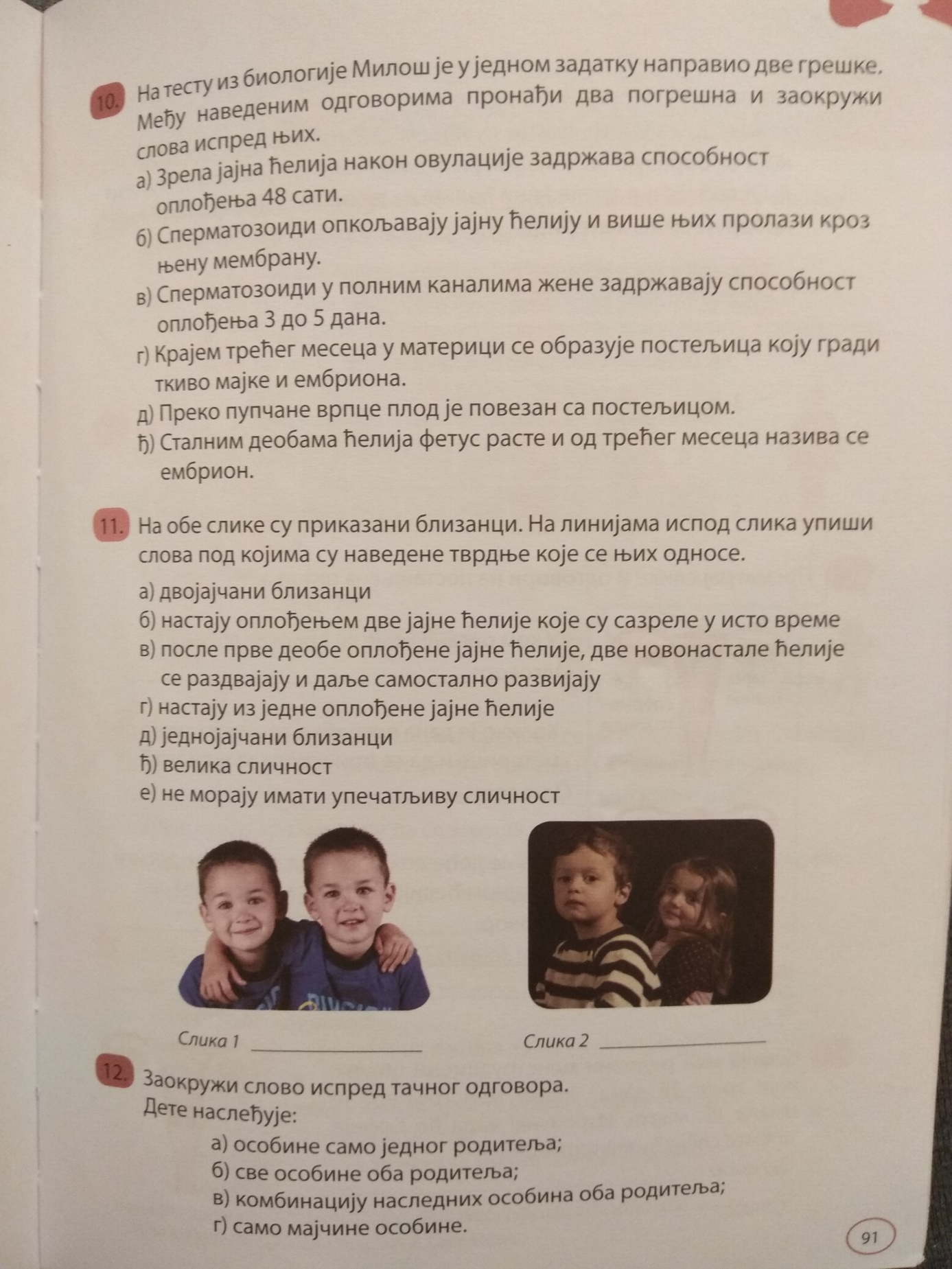 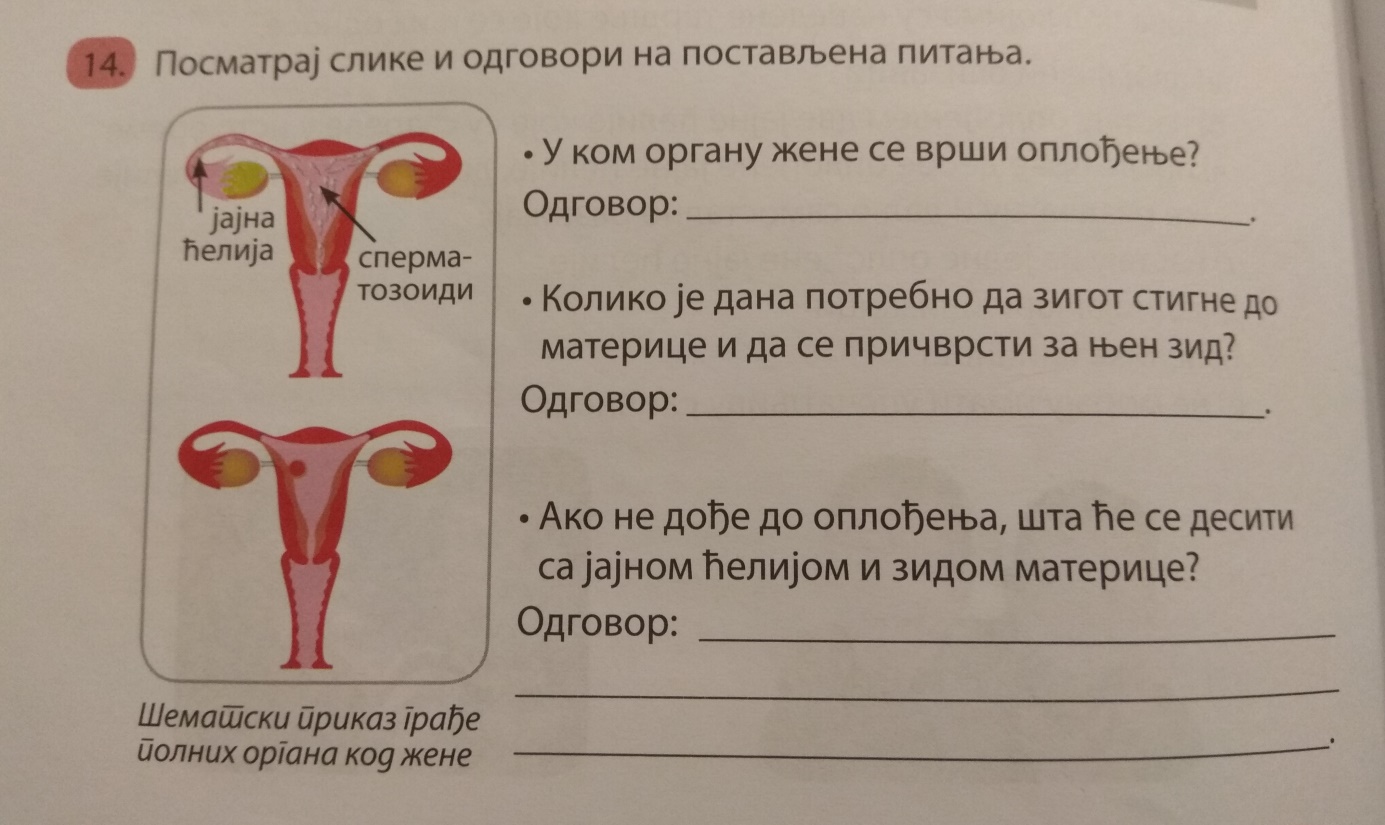 Молимо вас да детаљно прочитате питања и одговорите на постављене захтеве онако како се тражи у задацима!Не морате преписивати питања, само број питања и одговор напишите у својој свесци (обавезно хемијском оловком ради боље видљивости и обавезно напишите: име, презиме, разред и одељење), усликајте и пошаљите наставнику на меил. Рок за слање домаћег задатка је среда, 06.05.2020.Задаци који буду послати након овог рока неће бити признати.Водите рачуна!Време слања је од  08  до 20 сати - и наставник има право на одмор.